SÚHRN CHARAKTERISTICKÝCH VLASTNOSTÍ LIEKU1.	NÁZOV VETERINÁRNEHO LIEKUShutOut 2,6 g intramamárna suspenzia pre zasušené dojnice2.	KVALITATÍVNE A KVANTITATÍVNE ZLOŽENIEKaždá 4 g intramamárna striekačka  obsahuje:Účinná látka:Bizmut subnitrát                  2,6 g(zodpovedá 1,9 g bizmutu)Pomocné látky:Úplný zoznam pomocných látok je uvedený v časti 6.1.3.	LIEKOVÁ FORMAIntramamárna suspenzia.Biela až svetložltá, homogénna suspenzia.4.	KLINICKÉ   ÚDAJE4.1	Cieľové druhyHovädzí dobytok (dojnice v čase zasúšania)4.2	Indikácie na použitie so špecifikovaním cieľových druhovPrevencia nových intramamárnych infekcií počas obdobia  státia nasucho.U dojníc, u ktorých sa predpokladá, že sú bez subklinických mastitíd, môže byť liek použitý samostatne ako súčasť manažmentu zasúšania dojníc a kontroly mastitíd.4.3	KontraindikácieNepoužívať tento liek samostatne u dojníc so subklinickou mastitídou v čase zasúšania. Nepoužívať u dojníc s klinickou mastitídou v čase zasúšania. Nepoužívať u dojníc v laktácii. Viď bod 4.7.Nepoužívať v prípade známej precitlivenosti na účinnú látku alebo niektorú z pomocných látok.4.4	Osobitné upozornenia pre každý cieľový druhVýber dojníc na liečbu týmto liekom má byť založený na veterinárnom klinickom posúdení. Výberové kritériá môžu byť založené na histórii mastitíd a počte somatických buniek u jednotlivých zvierat, alebo na schválených  testoch na detekciu subklinických mastitíd alebo bakteriologických vzorkách.4.5	Osobitné bezpečnostné opatrenia na používanieOsobitné bezpečnostné opatrenia na používanie u zvieratJe dobrou praxou pravidelne sledovať zasušené dojnice kvôli príznakom klinickej mastitídy. Ak sa v uzavretej štvrti rozvinie klinická mastitída, zasiahnutá štvrť má byť ručne vydojená pred nasadením vhodnej liečby. Na zníženie rizika kontaminácie nenamáčať striekačku do vody.Striekačku použiť len raz.Je dôležité dodržať prísnu aseptickú techniku podania, pretože liek nemá aktimikrobiálny účinok.Po podaní lieku nepodávať žiadny iný intramamárny liek.U dojníc, ktoré môžu mať subklinickú mastitídu, môže byť liek použitý po podaní vhodnej antibiotickej liečby zasiahnutej štvrte pre zasušené dojnice .Osobitné bezpečnostné opatrenia, ktoré má urobiť osoba podávajúca liek zvieratámLiek môže spôsobiť podráždenie kože a očí. Vyhnite sa kontaktu lieku s kožou alebo očami.Pokiaľ dôjde ku kontaktu lieku s kožou alebo očami, zasiahnuté miesto dôkladne umyte vodou.Soli bizmutu sú spájané s reakciami z precitlivenosti. Aj je vám známe, že máte alergiu na soli bizmutu, vyhnite sa manipulácii s liekom. Ak sa u vás prejavia symptómy po kontakte s liekom, mali by ste vyhľadať pomoc lekára a ukázať lekárovi písomnú informáciu pre používateľov alebo obal  lieku.Po manipulácii si umyte ruky.Dezinfekčné utierky:Dezinfekčné utierky môžu spôsobiť podráždenie kože alebo očí kvôli  obsahu izopropylalkoholu.Vyhnite sa kontaktu s očami. Vyhnite sa dlhšiemu kontaktu s kožou. Vyhnite sa inhalácii výparov. Používanie rukavíc môže zabrániť podráždeniu kože. Po manipulácii si umyte ruky.4.6 	Nežiaduce účinky (frekvencia výskytu a závažnosť)Nie sú známe.4.7	Použitie počas gravidity,  laktácie, znáškyGravidita:Liek môže byť použitý u gravidných zvierat, nakoľko  sa po intramamárnom podaní neabsorbuje.Po otelení môže dôjsť k požitiu zátky teľaťom. Požitie lieku teľaťom je bezpečné a nemá nežiaduce účinky.Laktácia:Liek je určený na použitie u zasušených dojníc. Po náhodnom podaní dojniciam v laktácii môže byť pozorovaný malý (do 2-násobku), dočasný nárast počtu somatických buniek. V takom prípade vydojiť zátku ručne, iné opatrenia nie sú potrebné.4.8	Liekové interakcie a iné formy vzájomného pôsobeniaV klinických štúdiách bola dokázaná kompatibilita len u porovnateľného lieku na vytvorenie ceckovej zátky obsahujúceho subnitrát bizmutu s liekom pre zasušené dojnice obsahujúcim kloxacilín.Viď aj časť 4.5 „Osobitné bezpečnostné opatrenia na používanie u zvierat“.4.9	Dávkovanie a spôsob podania lieku Len na intramamárne podanie.Liek má násadec s dvomi dýzami. Ochranné viečko striekačky môže byť odstránené čiastočne alebo úplne. Odporúča sa stlačiť cecok na jeho báze, nakoľko to pomáha pri umiestnení pasty do ceckovej cisterny a uzatváraní ceckového kanálika od vrchu.Podanie s krátkou dýzou: Spôsob podania s krátkou dýzou umožňuje techniku čiastočného zasunutia, tak, že striekačka má byť zasunutá len do koncovej časti cecku.Podanie s dlhou dýzou: Spôsob podania s dlhou dýzou môže byť použitý pre pohodlnejšiu liečbu napríklad na predídenie vykĺznutia trysky u pohybujúcich sa alebo nervóznych zvierat. Krok 1:Odstránenie ulomiteľného viečka                    Krok 2: Vsunutie dlhej alebo krátkej dýzy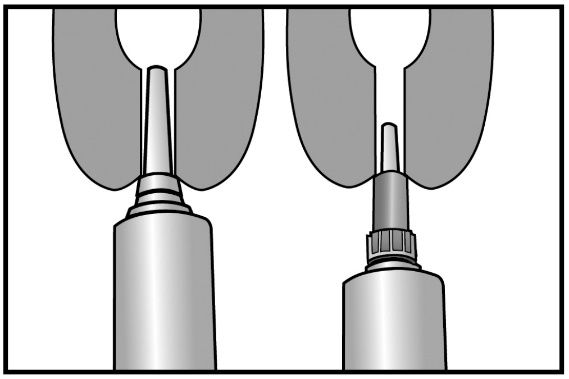 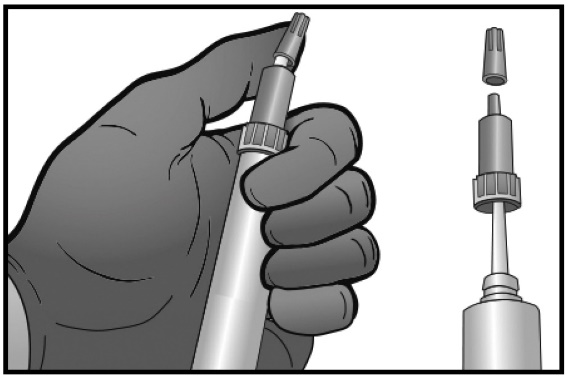 Vstrieknuť obsah jednej striekačky s liekom do každej štvrte vemena ihneď po poslednom dojení (pri zasušení). Cecok alebo vemeno po podaní lieku nemasírovať, nakoľko je dôležité aby zátka vytvorená liekom ostala v len cecku a nedostala sa do vemena.Na zníženie rizika vzniku mastitíd po podaní lieku, musia byť prijaté opatrenia na zabránenie zanesenia patogénov do mliečnej žľazy.Je nevyhnutné, aby bol cecok dôkladne očistený pribalenou dezinfekčnou utierkou s obsahom alkoholu. Cecky sa musia  utierať dovtedy , kým už nie je na utierke viditeľná žiadna nečistota. Pred podaním nechať cecky vysušiť. Liek podať asepticky a vyvarovať sa kontaminácie dýzy striekačky. Po podaní sa odporúča použitie vhodného namáčacieho alebo sprejového prípravku na dezinfekciu ceckov.Na uľahčenie podania/vstrieknutia lieku má byť liek v  chladných podmienkach zohriaty na izbovú teplotu v teplom prostredí.4.10	Predávkovanie (príznaky, núdzové postupy, antidotá), ak sú potrebnéDvojnásobok odporučenej dávky bol podaný dojniciam bez akýchkoľvek klinických nežiaducich reakcií.4.11	Ochranná (-é)  lehota (-y)Mäso a vnútornosti: 0 dní.Mlieko: 0 hodín.5.	FARMAKOLOGICKÉ VLASTNOSTIFarmakoterapeutická skupina: Rôzne lieky na cecky a vemeno.ATCvet kód: QG52X.5.1 Farmakodynamické vlastnostiVpravenie lieku do každej štvrte vemena vytvára fyzikálnu prekážku  proti vstupu baktérií a znižuje tak výskyt intramamárnych infekcií počas obdobia zasušenia.Liek je sterilný a nemá žiadnu antimikrobiálnu aktivitu.5.2 Farmakokinetické údajeSubnitrát bizmutu nie je absorbovaný z mliečnej žľazy, ale usadí sa ako zátka v cecku až do času, kedy je fyzikálne odstránená (dokázané u dojníc s dobou zasušenia až 100 dní).6.	FARMACEUTICKÉ ÚDAJE6.1	Zoznam pomocných látokTekutý parafínAlumínium stearátOxid kremičitý, koloidný bezvodý6.2	Závažné inkompatibilityNeuplatňujú sa.6.3	Čas použiteľnosti Čas použiteľnosti veterinárneho lieku zabaleného v neporušenom  obale: 2 roky.6.4	Osobitné bezpečnostné opatrenia na uchovávanieTento veterinárny liek nevyžaduje žiadne zvláštne podmienky na uchovávanie.6.5	Charakter a zloženie vnútorného obaluJednodávková LDPE intramamárna striekačka uzatvorená ulomiteľným LDPE ochranným viečkom obsahujúca 4 g pasty.Veľkosti balenia:Papierová škatuľa s 24 striekačkami a dezinfekčnými  utierkami s obsahom alkoholu.Plastové vedierko so 144 striekačkami a dezinfekčnými  utierkami s obsahom alkoholu.Nie všetky veľkosti balenia sa musia uvádzať na trh.6.6	Osobitné bezpečnostné opatrenia na zneškodňovanie nepoužitých veterinárnych liekov, prípadne odpadových materiálov vytvorených pri používaní týchto liekov.Každý nepoužitý veterinárny liek alebo odpadové materiály z tohto veterinárneho lieku (vrátane použitej pasty) musia byť zlikvidované v súlade s  miestnymi požiadavkami.7.	DRŽITEĽ ROZHODNUTIA O REGISTRÁCII Intervet International B.V.Wim de Körverstraat 355831 AN BoxmeerHolandsko8.	REGISTRAČNÉ ČÍSLO96/013/DC/21-S9.	DÁTUM PRVEJ REGISTRÁCIE/PREDĹŽENIA REGISTRÁCIE10.	DÁTUM REVÍZIE TEXTUZÁKAZ PREDAJA, DODÁVOK A/ALEBO POUŽÍVANIANeuplatňuje sa.ShutOut 2,6 g {bizmut subnitrát}intramamárna suspenzia pre zasušené dojniceKaždá 4 g intramamárna striekačka obsahuje 2,6 g bizmut subnitrátu.Intramamárna suspenzia24 striekačiek (balenie v krabičke)144 striekačiek (balenie vo vedierku)Hovädzí dobytok (dojnice v čase zasúšania)Na intramamárne podanie.Pred použitím si prečítajte písomnú informáciu pre používateľov.Liek má násadec s dvomi dýzami. Ochranné viečko striekačky môže byť odstránené čiastočne alebo úplne. Spôsob podania s krátkou dýzou umožňuje techniku čiastočného zasunutia, ak striekačka má byť zasunutá len do koncovej časti cecku.Ochranná lehota:Mäso a vnútornosti:0 dní.Mlieko: 0 hodín.Pred použitím si prečítajte písomnú informáciu pre používateľov.EXP {mesiac/rok}Likvidácia: prečítajte si písomnú informáciu pre používateľov.Len pre zvieratá. Výdaj lieku je viazaný  na veterinárny predpis.Uchovávať mimo dohľadu a dosahu detí.Intervet International B.V.Wim de Körverstraat 355831 AN BoxmeerHolandsko96/013/DC/21-SLot {číslo}ShutOut 2,6 g intramamárna suspenzia pre zasušené dojniceBizmut subnitrátBizmut subnitrát 2,6 g4 gIntramamárneOchranná lehota:Mäso a vnútornosti: 0 dní.Mlieko: 0 hodín.Lot {číslo}EXP{mesiac/rok}Len pre zvieratá.PÍSOMNÁ INFORMÁCIA PRE POUŽÍVATEĽOVShutOut 2,6 g intramamárna suspenzia pre zasušené dojnice1.	NÁZOV A ADRESA DRŽITEĽA ROZHODNUTIA O REGISTRÁCII A DRŽITEĽA POVOLENIA NA VÝROBU ZODPOVEDNÉHO ZA UVOĽNENIE ŠARŽE, AK NIE SÚ IDENTICKÍDržiteľ rozhodnutia o registrácii:Intervet International B.V.Wim de Körverstraat 355831 AN BoxmeerHolandskoVýrobca zodpovedný za uvoľnenie šarže:Intervet International GmbHFeldstrasse 1a85716 UnterschleissheimNemecko2.	NÁZOV VETERINÁRNEHO LIEKUShutOut 2,6 g intramamárna suspenzia pre zasušené dojniceBizmut subnitrát3.	OBSAH ÚČINNEJ LÁTKY (-OK) A INEJ LÁTKY  (-OK)Každá 4 g intramamárna striekačka  obsahuje:Účinná látka:Bizmut subnitrát                  2,6 g(zodpovedá 1,9 g bizmutu)Biela až svetložltá, homogénna suspenzia.4.	INDIKÁCIA(-E)Prevencia nových intramamárnych infekcií počas obdobia státia nasucho.U dojníc, u ktorých sa predpokladá, že sú bez subklinických mastitíd, môže byť liek použitý samostatne ako súčasť manažmentu zasúšania dojníc a kontroly mastitíd.5.	KONTRAINDIKÁCIENepoužívať tento liek samostatne u dojníc so subklinickými mastitídami v čase zasúšania. Nepoužívať u dojníc s klinickou mastitídou v čase zasúšania. Nepoužívať u dojníc v laktácii. Viď osobitné upozornenia.Nepoužívať v prípade známej precitlivenosti na účinnú látku alebo niektorú z pomocných látok.6.	NEŽIADUCE ÚČINKYNie sú známe.Ak zistíte akékoľvek nežiaduce účinky, aj tie, ktoré už nie sú uvedené v tejto písomnej informácii pre používateľov, alebo si myslíte, že liek je neúčinný, informujte vášho veterinárneho lekára.7.	CIEĽOVÝ DRUHHovädzí dobytok (dojnice v čase zasúšania).8.	DÁVKOVANIE PRE KAŽDÝ DRUH, CESTA(-Y) A SPôSOB PODANIA LIEKULen na intramamárne podanie.Vstrieknuť obsah jednej striekačky s liekom do každej štvrte vemena ihneď po poslednom dojení  (pri zasušení).9.	POKYN O SPRÁVNOM PODANÍLiek má násadec s dvomi dýzami. Ochranné viečko striekačky môže byť odstránené čiastočne alebo úplne. Odporúča sa stlačiť cecok na jeho báze, nakoľko to pomáha pri umiestnení pasty do ceckovej cisterny a uzatváraní ceckového kanálika od vrchu.Podanie s krátkou dýzou: Spôsob podania s krátkou dýzou umožňuje techniku čiastočného zasunutia, ak striekačka má byť zasunutá len do koncovej časti cecku.Podanie s dlhou dýzou: Spôsob podania s dlhou dýzou môže byť použitý pre pohodlnejšiu liečbu napríklad na predídenie vykĺznutia trysky u pohybujúcich sa alebo nervóznych zvierat. Krok 1:Odstránenie ulomiteľného viečka                    Krok 2: Vsunutie dlhej alebo krátkej dýzyCecok alebo vemeno po podaní lieku nemasírovať, nakoľko je dôležité aby zátka vytvorená liekom ostala v len cecku a nedostala sa do vemena.Na zníženie rizika vzniku mastitíd po podaní lieku, musia byť prijaté opatrenia na zabránenie zanesenia patogénov do mliečnej žľazy.Je nevyhnutné, aby bol cecok dôkladne očistený pribalenou dezinfekčnou utierkou s obsahom alkoholu. Cecky sa musia utierať dovtedy, kým už nie je na utierke viditeľná žiadna nečistota. Pred podaním nechať cecky vysušiť. Liek podať asepticky a vyvarovať sa kontaminácie dýzy striekačky. Po podaní sa odporúča použitie vhodného namáčacieho alebo sprejového prípravku na dezinfekciu ceckov.Na uľahčenie podania/vstrieknutia lieku má byť liek v chladných podmienkach  zohriaty na izbovú teplotu v teplom prostredí.10.	OCHRANNÁ LEHOTA(-Y)Mäso a vnútornosti: 0 dní.Mlieko: 0 hodín.11.	OSOBITNÉ BEZPEČNOSTNÉ OPATRENIA NA UCHOVÁVANIEUchovávať mimo dohľadu a dosahu detí.Tento veterinárny liek nevyžaduje žiadne zvláštne podmienky na uchovávanieNepoužívať tento veterinárny liek po dátume exspirácie uvedenom na obale. Dátum exspirácie sa vzťahuje na posledný deň v uvedenom  mesiaci.12.	OSOBITNÉ UPOZORNENIAOsobitné bezpečnostné opatrenia pre každý cieľový druh: Výber dojníc na  liečbu týmto liekom má byť založený na veterinárnom klinickom posúdení. Výberové kritériá môžu byť založené na histórii mastitíd a počte somatických buniek u jednotlivých zvierat, alebo na schválených testoch na detekciu subklinických mastitíd alebo bakteriologických vzorkách.Osobitné bezpečnostné opatrenia na používanie u zvierat:Je dobrou praxou pravidelne sledovať zasušené dojnice kvôli príznakom klinickej mastitídy. Ak sa v uzavretej štvrti rozvinie klinická mastitída, zasiahnutá štvrť má byť ručne vydojená pred nasadením vhodnej liečby.Na zníženie rizika kontaminácie striekačku nenamáčať do vody.Striekačku použiť len raz.Je dôležité dodržať prísnu aseptickú techniku podania, pretože liek nemá aktimikrobiálny účinok. Po podaní lieku nepodávať žiadny iný intramamárny liek.U dojníc, ktoré môžu mať subklinickú mastitídu, môže byť liek použitý po podaní vhodnej antibiotickej liečby zasiahnutej štvrte pre zasušené dojnice.Osobitné bezpečnostné opatrenia, ktoré má urobiť osoba podávajúca liek zvieratám:Liek môže spôsobiť podráždenie kože a očí. Vyhnite sa kontaktu lieku s kožou alebo očami.Pokiaľ dôjde ku kontaktu lieku s kožou alebo očami, zasiahnuté miesto dôkladne umyte vodou.Soli bizmutu boli spájané s reakciami z precitlivenosti. Aj je vám známe, že máte alergiu na soli bizmutu, vyhnite sa manipulácii s liekom. Ak sa u vás prejavia symptómy po kontakte s liekom, mali by ste vyhľadať pomoc  a ukázať lekárovi písomnú informáciu pre používateľov alebo obal lieku.Po manipulácii si umyte ruky.Dezinfekčné utierky:Dezinfekčné utierky môžu spôsobiť podráždenie kože alebo očí kvôli obsahu izopropylalkoholu.Vyhnite sa kontaktu s očami. Vyhnite sa dlhšiemu kontaktu s kožou. Vyhnite sa inhalácii výparov. Používanie rukavíc môže zabrániť podráždeniu kože. Po manipulácii  si umyte ruky.Gravidita:Liek môže byť použitý u gravidných zvierat, nakoľko sa po intramamárnom podaní neabsorbuje.Po otelení môže dôjsť k požitiu zátky teľaťom. Požitie lieku teľaťom je bezpečné a nemá nežiaduce účinky.Laktácia:Liek je určený na použitie u zasušených dojníc. Po náhodnom podaní dojniciam v laktácii môže byť pozorovaný malý (do 2-násobku), dočasný nárast počtu somatických buniek. V takom prípade vydojiť zátku ručne, iné opatrenia nie sú potrebné.Liekové interakcie a iné formy vzájomného pôsobenia:V klinických štúdiách bola dokázaná kompatibilita len u porovnateľného lieku na vytvorenie ceckovej zátky obsahujúceho subnitrát bizmutu s liekom pre zasušené dojnice obsahujúcim kloxacilín.Predávkovanie (príznaky, núdzové postupy, antidotá):Dvojnásobok odporučenej dávky bol podaný dojniciam bez akýchkoľvek klinických nežiaducich reakcií.13.	OSOBITNÉ BEZPEČNOSTNÉ OPATRENIA NA ZNEŠKODNENIE NEPOUŽITÉHO LIEKU(-OV) ALEBO ODPADOVÉHO MATERIÁLU, V PRÍPADE POTREBYO spôsobe likvidácie liekov, ktoré už nepotrebujete sa poraďte so svojím veterinárnym lekárom. Tieto opatrenia by mali byť v súlade s ochranou životného prostredia.14.	DÁTUM POSLEDNÉHO SCHVÁLENIA TEXTU V PÍSOMNEJ INFORMÁCII PRE POUŽÍVATEĽOV15.	ĎALŠIE INFORMÁCIEVeľkosti balenia:Papierová škatuľa s 24 striekačkami a dezinfekčným utierkami s obsahom alkoholu.Plastové vedierko so 144 striekačkami a dezinfekčným utierkami s obsahom alkoholu.Nie všetky veľkosti balenia sa musia  uvádzať na trh.Výdaj lieku je viazaný na veterinárny predpis.ÚDAJE, KTORÉ MAJÚ BYŤ UVEDENÉ NA VONKAJŠOM OBALEPapierová krabička alebo vedierko1.	NÁZOV VETERINÁRNEHO LIEKU2.	ÚČINNÉ LÁTKY3.	LIEKOVÁ FORMA 4.	VEĽKOSŤ BALENIA5.	CIEĽOVÉ DRUHY6.	INDIKÁCIA (-IE) 7.	SPÔSOB  A CESTA PODANIA LIEKU8.	OCHRANNÁ LEHOTA(-Y)9.	OSOBITNÉ UPOZORNENIE (-A), AK JE POTREBNÉ10.	DÁTUM EXSPIRÁCIE11.	OSOBITNÉ PODMIENKY NA UCHOVÁVANIE12.	OSOBITNÉ BEZPEČNOSTNÉ OPATRENIA NA ZNEŠKODNENIE NEPOUŽITÉHO LIEKU(-OV) ALEBO ODPADOVÉHO MATERIÁLU, V PRÍPADE POTREBY13.	OZNAČENIE „LEN PRE ZVIERATÁ“ A PODMIENKY ALEBO OBMEDZENIA TÝKAJÚCE SA DODÁVKY A POUŽITIA, ak sa uplatňujú 14.	OZNAČENIE „UCHOVÁVAŤ MIMO  DOHĽADU A DOSAHU DETÍ“15.	NÁZOV A ADRESA DRŽITEĽA ROZHODNUTIA O REGISTRÁCII 16.	REGISTRAČNÉ ČÍSLO (ČÍSLA)17.	ČÍSLO VÝROBNEJ ŠARŽEMINIMÁLNE ÚDAJE, KTORÉ MAJÚ BYŤ UVEDENÉ NA MALOM VNÚTORNOMOBALEStriekačka1.	NÁZOV VETERINÁRNEHO LIEKU2.	MNOŽSTVO ÚČINNEJ LÁTKY (-OK) 3.	OBSAH V HMOTNOSTNÝCH, OBJEMOVÝCH JEDNOTKÁCH ALEBO POČET DÁVOK 4.	SPôSOB(-Y) PODANIA 5.	OCHRANNÁ LEHOTA(-Y)6.	ČÍSLO ŠARŽE7.	DÁTUM EXSPIRÁCIE8.	OZNAČENIE „LEN PRE ZVIERATÁ“